от  « ___» ______________ 2022 г.  № _____О внесении изменений в постановление Администрации Звениговского муниципального района Республики Марий Эл от 21 июля 2020 года № 771 «Об утверждении Положения о порядке комплектования воспитанниками муниципальных образовательных организаций, реализующих основную общеобразовательную программу дошкольного образования на территории Звениговского муниципального района Республики Марий Эл»        В связи с приведением в соответствие с требованиями действующего законодательства Положения о порядке комплектования воспитанниками муниципальных образовательных организаций, реализующих основную общеобразовательную программу дошкольного образования на территории Звениговского муниципального района Республики Марий Эл, утвержденного постановлением администрации Звениговского муниципального района от 21.07.2020 № 771 и руководствуясь пунктами 6.1, 6.3, 6.10  Положения об Администрации Звениговского муниципального района Республики Марий Эл, Администрация Звениговского муниципального района Республики Марий Эл ПОСТАНОВЛЯЕТ:           1. Внести следующие изменения в постановление Администрации Звениговского муниципального района Республики Марий Эл 21 июля 2020 года № 771 «Об утверждении Положения о порядке комплектования воспитанниками муниципальных образовательных организаций, реализующих основную общеобразовательную программу дошкольного образования на территории Звениговского муниципального района Республики Марий Эл» (далее постановление):           1)  пункт 4.10  приложения к постановлению изложить в следующей редакции:        «4.10. Граждане, вновь получившие право на предоставление места в дошкольной образовательной организации во внеочередном и первоочередном порядке, могут подтвердить данное право в течении всего календарного года, при наличии свободных мест в образовательной организации.»;          2) пункт 4.11  приложения к постановлению изложить в следующей редакции:          «4.11. Дети, родители которых заполнили заявление о постановке на учет, включаются в список детей, которым место в образовательной организации предоставляется в течении всего календарного года при наличии свободных мест  в образовательной организации.».           2. Настоящее постановление вступает в силу после его официального опубликования в газете муниципального автономного учреждения «Редакция Звениговской районной газеты «Звениговская неделя». Глава  Администрации 					                        В.Е. ГеронтьевГерасимова М.В.              Проект  внесен (кем)  отделом образования        администрацииЗвениговского муниципального района Республики Марий Эл                                                                              Результаты  согласования      Наименование отделов                                         С кем согласовано                 Результаты согласования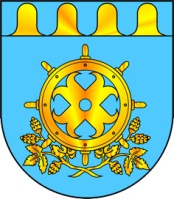 МАРИЙ ЭЛ РЕСПУБЛИКЫН ЗВЕНИГОВОМУНИЦИПАЛ РАЙОНЫН АДМИНИСТРАЦИЙЫНАДМИНИСТРАЦИЯЗВЕНИГОВСКОГО МУНИЦИПАЛЬНОГО РАЙОНАРЕСПУБЛИКИ МАРИЙ ЭЛПУНЧАЛПОСТАНОВЛЕНИЕ                                                       С П Р А В К Ао согласовании проекта постановления Администрации Звениговского муниципального района Республики Марий Эл	«О внесении изменений в постановление администрации Звениговского муниципального района Республики Марий Эл от 21 июля 2020 года № 771 «Об утверждении Положения о порядке комплектования воспитанниками муниципальных образовательных организаций, реализующих основную общеобразовательную программу дошкольного образования на территории Звениговского муниципального района Республики Марий Эл»Первый Заместитель главы  Администрации          Петров С.В.Заместитель главы  Администрации Заместитель главы  Администрации          Михайлова О.Н.Заместитель главы  Администрации, руководитель аппарата          Федорова Н.Н.Руководитель отдела образования        Белов Ю.В.Правовое заключение Ответственный за подготовку проекта _____________ Герасимова М.В.                                      “ __ “  ______  2022 год